Course:Course:Water Pollution ControlWater Pollution ControlWater Pollution ControlWater Pollution ControlWater Pollution ControlWater Pollution ControlWater Pollution ControlWater Pollution ControlWater Pollution ControlCourse id: 3ОUV5О23Course id: 3ОUV5О23Water Pollution ControlWater Pollution ControlWater Pollution ControlWater Pollution ControlWater Pollution ControlWater Pollution ControlWater Pollution ControlWater Pollution ControlWater Pollution ControlNumber of ECTS: 6Number of ECTS: 6Water Pollution ControlWater Pollution ControlWater Pollution ControlWater Pollution ControlWater Pollution ControlWater Pollution ControlWater Pollution ControlWater Pollution ControlWater Pollution ControlTeacher:Teacher:Anđelka M. Belić (Teacher)/ Milica D. Vranešević (Assistant)Anđelka M. Belić (Teacher)/ Milica D. Vranešević (Assistant)Anđelka M. Belić (Teacher)/ Milica D. Vranešević (Assistant)Anđelka M. Belić (Teacher)/ Milica D. Vranešević (Assistant)Anđelka M. Belić (Teacher)/ Milica D. Vranešević (Assistant)Anđelka M. Belić (Teacher)/ Milica D. Vranešević (Assistant)Anđelka M. Belić (Teacher)/ Milica D. Vranešević (Assistant)Anđelka M. Belić (Teacher)/ Milica D. Vranešević (Assistant)Anđelka M. Belić (Teacher)/ Milica D. Vranešević (Assistant)Course statusCourse statusMandatoryMandatoryMandatoryMandatoryMandatoryMandatoryMandatoryMandatoryMandatoryNumber of active teaching classes (weekly)Number of active teaching classes (weekly)Number of active teaching classes (weekly)Number of active teaching classes (weekly)Number of active teaching classes (weekly)Number of active teaching classes (weekly)Number of active teaching classes (weekly)Number of active teaching classes (weekly)Number of active teaching classes (weekly)Number of active teaching classes (weekly)Number of active teaching classes (weekly)Lectures: 45Lectures: 45Practical classes: 30Practical classes: 30Practical classes: 30Other teaching types:Other teaching types:Study research work:Study research work:Other classes: 30Other classes: 30Precondition coursesPrecondition coursesNoneNoneNoneNoneNoneNoneNoneNoneNoneEducational goalThe aim of the course is that students learn the complexities of water within the environmental elements of aquatic ecosystems, research methods and procedures, quality changes and protection measures.Educational goalThe aim of the course is that students learn the complexities of water within the environmental elements of aquatic ecosystems, research methods and procedures, quality changes and protection measures.Educational goalThe aim of the course is that students learn the complexities of water within the environmental elements of aquatic ecosystems, research methods and procedures, quality changes and protection measures.Educational goalThe aim of the course is that students learn the complexities of water within the environmental elements of aquatic ecosystems, research methods and procedures, quality changes and protection measures.Educational goalThe aim of the course is that students learn the complexities of water within the environmental elements of aquatic ecosystems, research methods and procedures, quality changes and protection measures.Educational goalThe aim of the course is that students learn the complexities of water within the environmental elements of aquatic ecosystems, research methods and procedures, quality changes and protection measures.Educational goalThe aim of the course is that students learn the complexities of water within the environmental elements of aquatic ecosystems, research methods and procedures, quality changes and protection measures.Educational goalThe aim of the course is that students learn the complexities of water within the environmental elements of aquatic ecosystems, research methods and procedures, quality changes and protection measures.Educational goalThe aim of the course is that students learn the complexities of water within the environmental elements of aquatic ecosystems, research methods and procedures, quality changes and protection measures.Educational goalThe aim of the course is that students learn the complexities of water within the environmental elements of aquatic ecosystems, research methods and procedures, quality changes and protection measures.Educational goalThe aim of the course is that students learn the complexities of water within the environmental elements of aquatic ecosystems, research methods and procedures, quality changes and protection measures.Educational outcomesStudents will gain knowledge on water protection, the impact of pollutants on their quality, and therefore on the needs and possibilities of implementation of protection measures in the existing social and economic conditions - and with the application of the current legal regulations.Educational outcomesStudents will gain knowledge on water protection, the impact of pollutants on their quality, and therefore on the needs and possibilities of implementation of protection measures in the existing social and economic conditions - and with the application of the current legal regulations.Educational outcomesStudents will gain knowledge on water protection, the impact of pollutants on their quality, and therefore on the needs and possibilities of implementation of protection measures in the existing social and economic conditions - and with the application of the current legal regulations.Educational outcomesStudents will gain knowledge on water protection, the impact of pollutants on their quality, and therefore on the needs and possibilities of implementation of protection measures in the existing social and economic conditions - and with the application of the current legal regulations.Educational outcomesStudents will gain knowledge on water protection, the impact of pollutants on their quality, and therefore on the needs and possibilities of implementation of protection measures in the existing social and economic conditions - and with the application of the current legal regulations.Educational outcomesStudents will gain knowledge on water protection, the impact of pollutants on their quality, and therefore on the needs and possibilities of implementation of protection measures in the existing social and economic conditions - and with the application of the current legal regulations.Educational outcomesStudents will gain knowledge on water protection, the impact of pollutants on their quality, and therefore on the needs and possibilities of implementation of protection measures in the existing social and economic conditions - and with the application of the current legal regulations.Educational outcomesStudents will gain knowledge on water protection, the impact of pollutants on their quality, and therefore on the needs and possibilities of implementation of protection measures in the existing social and economic conditions - and with the application of the current legal regulations.Educational outcomesStudents will gain knowledge on water protection, the impact of pollutants on their quality, and therefore on the needs and possibilities of implementation of protection measures in the existing social and economic conditions - and with the application of the current legal regulations.Educational outcomesStudents will gain knowledge on water protection, the impact of pollutants on their quality, and therefore on the needs and possibilities of implementation of protection measures in the existing social and economic conditions - and with the application of the current legal regulations.Educational outcomesStudents will gain knowledge on water protection, the impact of pollutants on their quality, and therefore on the needs and possibilities of implementation of protection measures in the existing social and economic conditions - and with the application of the current legal regulations.Course contentTheory lessons• Evacuation of polluted water.• Quantities of waste water fluctuation and sizing.• The sewerage network and objects on it. Hydraulic calculation of the net.• The complexity of environmental protection and the importance of water in it.• Contamination of aquatic ecosystems, important pollutants.• Indicators of quality assessment and quality requirements according to the quality.• Database for water protection.• Methods for collecting data on water quality.• Technical measures for the protection of water, the principles of regional planning and technical interventions.• Principles of modeling of water quality.• Procedures for waste water treatment. The procedures for the processing, use and disposal of sludge.Practical classes :• Calculation of the amount of polluted water users and the corresponding sizes for dimensioning.• Calculation and dimensioning of the sewerage network.• Calculation of hydraulic and biological load.• Calculation of the degree of purification of polluted water.• Calculation of self-cleaning power of watercourses.• Preparation of a term paper.Course contentTheory lessons• Evacuation of polluted water.• Quantities of waste water fluctuation and sizing.• The sewerage network and objects on it. Hydraulic calculation of the net.• The complexity of environmental protection and the importance of water in it.• Contamination of aquatic ecosystems, important pollutants.• Indicators of quality assessment and quality requirements according to the quality.• Database for water protection.• Methods for collecting data on water quality.• Technical measures for the protection of water, the principles of regional planning and technical interventions.• Principles of modeling of water quality.• Procedures for waste water treatment. The procedures for the processing, use and disposal of sludge.Practical classes :• Calculation of the amount of polluted water users and the corresponding sizes for dimensioning.• Calculation and dimensioning of the sewerage network.• Calculation of hydraulic and biological load.• Calculation of the degree of purification of polluted water.• Calculation of self-cleaning power of watercourses.• Preparation of a term paper.Course contentTheory lessons• Evacuation of polluted water.• Quantities of waste water fluctuation and sizing.• The sewerage network and objects on it. Hydraulic calculation of the net.• The complexity of environmental protection and the importance of water in it.• Contamination of aquatic ecosystems, important pollutants.• Indicators of quality assessment and quality requirements according to the quality.• Database for water protection.• Methods for collecting data on water quality.• Technical measures for the protection of water, the principles of regional planning and technical interventions.• Principles of modeling of water quality.• Procedures for waste water treatment. The procedures for the processing, use and disposal of sludge.Practical classes :• Calculation of the amount of polluted water users and the corresponding sizes for dimensioning.• Calculation and dimensioning of the sewerage network.• Calculation of hydraulic and biological load.• Calculation of the degree of purification of polluted water.• Calculation of self-cleaning power of watercourses.• Preparation of a term paper.Course contentTheory lessons• Evacuation of polluted water.• Quantities of waste water fluctuation and sizing.• The sewerage network and objects on it. Hydraulic calculation of the net.• The complexity of environmental protection and the importance of water in it.• Contamination of aquatic ecosystems, important pollutants.• Indicators of quality assessment and quality requirements according to the quality.• Database for water protection.• Methods for collecting data on water quality.• Technical measures for the protection of water, the principles of regional planning and technical interventions.• Principles of modeling of water quality.• Procedures for waste water treatment. The procedures for the processing, use and disposal of sludge.Practical classes :• Calculation of the amount of polluted water users and the corresponding sizes for dimensioning.• Calculation and dimensioning of the sewerage network.• Calculation of hydraulic and biological load.• Calculation of the degree of purification of polluted water.• Calculation of self-cleaning power of watercourses.• Preparation of a term paper.Course contentTheory lessons• Evacuation of polluted water.• Quantities of waste water fluctuation and sizing.• The sewerage network and objects on it. Hydraulic calculation of the net.• The complexity of environmental protection and the importance of water in it.• Contamination of aquatic ecosystems, important pollutants.• Indicators of quality assessment and quality requirements according to the quality.• Database for water protection.• Methods for collecting data on water quality.• Technical measures for the protection of water, the principles of regional planning and technical interventions.• Principles of modeling of water quality.• Procedures for waste water treatment. The procedures for the processing, use and disposal of sludge.Practical classes :• Calculation of the amount of polluted water users and the corresponding sizes for dimensioning.• Calculation and dimensioning of the sewerage network.• Calculation of hydraulic and biological load.• Calculation of the degree of purification of polluted water.• Calculation of self-cleaning power of watercourses.• Preparation of a term paper.Course contentTheory lessons• Evacuation of polluted water.• Quantities of waste water fluctuation and sizing.• The sewerage network and objects on it. Hydraulic calculation of the net.• The complexity of environmental protection and the importance of water in it.• Contamination of aquatic ecosystems, important pollutants.• Indicators of quality assessment and quality requirements according to the quality.• Database for water protection.• Methods for collecting data on water quality.• Technical measures for the protection of water, the principles of regional planning and technical interventions.• Principles of modeling of water quality.• Procedures for waste water treatment. The procedures for the processing, use and disposal of sludge.Practical classes :• Calculation of the amount of polluted water users and the corresponding sizes for dimensioning.• Calculation and dimensioning of the sewerage network.• Calculation of hydraulic and biological load.• Calculation of the degree of purification of polluted water.• Calculation of self-cleaning power of watercourses.• Preparation of a term paper.Course contentTheory lessons• Evacuation of polluted water.• Quantities of waste water fluctuation and sizing.• The sewerage network and objects on it. Hydraulic calculation of the net.• The complexity of environmental protection and the importance of water in it.• Contamination of aquatic ecosystems, important pollutants.• Indicators of quality assessment and quality requirements according to the quality.• Database for water protection.• Methods for collecting data on water quality.• Technical measures for the protection of water, the principles of regional planning and technical interventions.• Principles of modeling of water quality.• Procedures for waste water treatment. The procedures for the processing, use and disposal of sludge.Practical classes :• Calculation of the amount of polluted water users and the corresponding sizes for dimensioning.• Calculation and dimensioning of the sewerage network.• Calculation of hydraulic and biological load.• Calculation of the degree of purification of polluted water.• Calculation of self-cleaning power of watercourses.• Preparation of a term paper.Course contentTheory lessons• Evacuation of polluted water.• Quantities of waste water fluctuation and sizing.• The sewerage network and objects on it. Hydraulic calculation of the net.• The complexity of environmental protection and the importance of water in it.• Contamination of aquatic ecosystems, important pollutants.• Indicators of quality assessment and quality requirements according to the quality.• Database for water protection.• Methods for collecting data on water quality.• Technical measures for the protection of water, the principles of regional planning and technical interventions.• Principles of modeling of water quality.• Procedures for waste water treatment. The procedures for the processing, use and disposal of sludge.Practical classes :• Calculation of the amount of polluted water users and the corresponding sizes for dimensioning.• Calculation and dimensioning of the sewerage network.• Calculation of hydraulic and biological load.• Calculation of the degree of purification of polluted water.• Calculation of self-cleaning power of watercourses.• Preparation of a term paper.Course contentTheory lessons• Evacuation of polluted water.• Quantities of waste water fluctuation and sizing.• The sewerage network and objects on it. Hydraulic calculation of the net.• The complexity of environmental protection and the importance of water in it.• Contamination of aquatic ecosystems, important pollutants.• Indicators of quality assessment and quality requirements according to the quality.• Database for water protection.• Methods for collecting data on water quality.• Technical measures for the protection of water, the principles of regional planning and technical interventions.• Principles of modeling of water quality.• Procedures for waste water treatment. The procedures for the processing, use and disposal of sludge.Practical classes :• Calculation of the amount of polluted water users and the corresponding sizes for dimensioning.• Calculation and dimensioning of the sewerage network.• Calculation of hydraulic and biological load.• Calculation of the degree of purification of polluted water.• Calculation of self-cleaning power of watercourses.• Preparation of a term paper.Course contentTheory lessons• Evacuation of polluted water.• Quantities of waste water fluctuation and sizing.• The sewerage network and objects on it. Hydraulic calculation of the net.• The complexity of environmental protection and the importance of water in it.• Contamination of aquatic ecosystems, important pollutants.• Indicators of quality assessment and quality requirements according to the quality.• Database for water protection.• Methods for collecting data on water quality.• Technical measures for the protection of water, the principles of regional planning and technical interventions.• Principles of modeling of water quality.• Procedures for waste water treatment. The procedures for the processing, use and disposal of sludge.Practical classes :• Calculation of the amount of polluted water users and the corresponding sizes for dimensioning.• Calculation and dimensioning of the sewerage network.• Calculation of hydraulic and biological load.• Calculation of the degree of purification of polluted water.• Calculation of self-cleaning power of watercourses.• Preparation of a term paper.Course contentTheory lessons• Evacuation of polluted water.• Quantities of waste water fluctuation and sizing.• The sewerage network and objects on it. Hydraulic calculation of the net.• The complexity of environmental protection and the importance of water in it.• Contamination of aquatic ecosystems, important pollutants.• Indicators of quality assessment and quality requirements according to the quality.• Database for water protection.• Methods for collecting data on water quality.• Technical measures for the protection of water, the principles of regional planning and technical interventions.• Principles of modeling of water quality.• Procedures for waste water treatment. The procedures for the processing, use and disposal of sludge.Practical classes :• Calculation of the amount of polluted water users and the corresponding sizes for dimensioning.• Calculation and dimensioning of the sewerage network.• Calculation of hydraulic and biological load.• Calculation of the degree of purification of polluted water.• Calculation of self-cleaning power of watercourses.• Preparation of a term paper.Teaching methodsOral lectures, presentations using computersTeaching methodsOral lectures, presentations using computersTeaching methodsOral lectures, presentations using computersTeaching methodsOral lectures, presentations using computersTeaching methodsOral lectures, presentations using computersTeaching methodsOral lectures, presentations using computersTeaching methodsOral lectures, presentations using computersTeaching methodsOral lectures, presentations using computersTeaching methodsOral lectures, presentations using computersTeaching methodsOral lectures, presentations using computersTeaching methodsOral lectures, presentations using computersKnowledge evaluation (maximum 100 points)Knowledge evaluation (maximum 100 points)Knowledge evaluation (maximum 100 points)Knowledge evaluation (maximum 100 points)Knowledge evaluation (maximum 100 points)Knowledge evaluation (maximum 100 points)Knowledge evaluation (maximum 100 points)Knowledge evaluation (maximum 100 points)Knowledge evaluation (maximum 100 points)Knowledge evaluation (maximum 100 points)Knowledge evaluation (maximum 100 points)Pre-examination obligationsPre-examination obligationsPre-examination obligationsMandatoryPointsPointsFinal exam Final exam MandatoryMandatoryPointsLecture attendanceLecture attendanceLecture attendanceYes55Oral part of the examOral part of the examYesYes60ColloquiumColloquiumColloquiumYes2020Exercise attendanceExercise attendanceExercise attendanceYes55Term paperTerm paperTerm paperYes1010Literature Literature Literature Literature Literature Literature Literature Literature Literature Literature Literature Ord.AuthorAuthorTitleTitleTitlePublisherPublisherPublisherPublisherYearRichard Helmer and Ivanildo HespanholRichard Helmer and Ivanildo HespanholWater Pollution ControlWater Pollution ControlWater Pollution ControlE & FN SPONE & FN SPONE & FN SPONE & FN SPON1997Jamie Bartram and Richard BallanceJamie Bartram and Richard BallanceWater Quality MonitoringWater Quality MonitoringWater Quality MonitoringE & FN SPONE & FN SPONE & FN SPONE & FN SPON1996Deborah ChapmanDeborah ChapmanWater Quality AssessmentsWater Quality AssessmentsWater Quality AssessmentsCHAPMAN & HALLCHAPMAN & HALLCHAPMAN & HALLCHAPMAN & HALL1992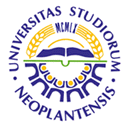 UNIVERSITY OF NOVI SADFACULTY OF AGRICULTURE 21000 NOVI SAD, TRG DOSITEJA OBRADOVIĆA 8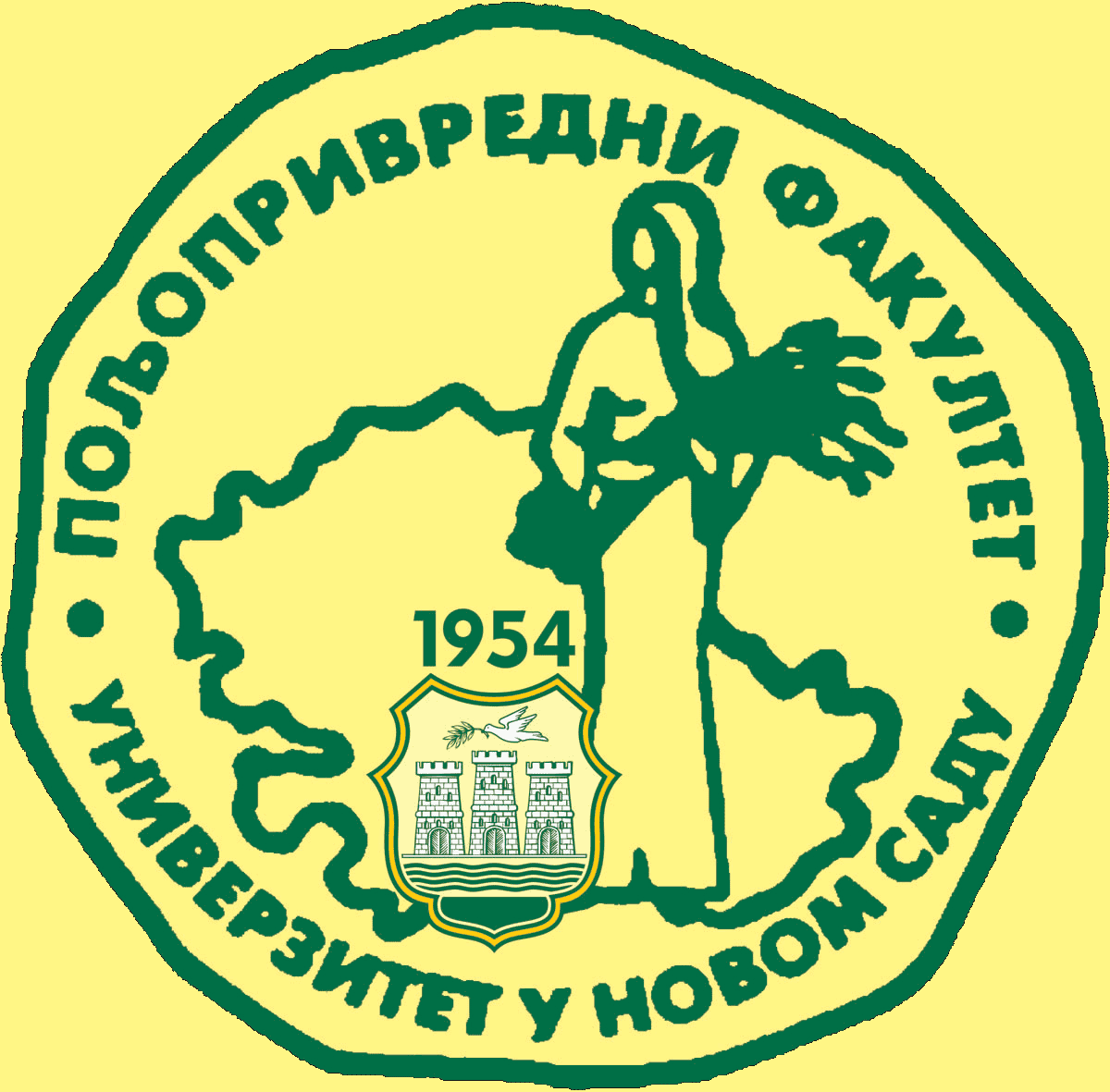 Study Programme AccreditationUNDERGRADUATE ACADEMIC STUDIES        WATER MANAGEMENT                       Table 5.2 Course specificationTable 5.2 Course specificationTable 5.2 Course specification